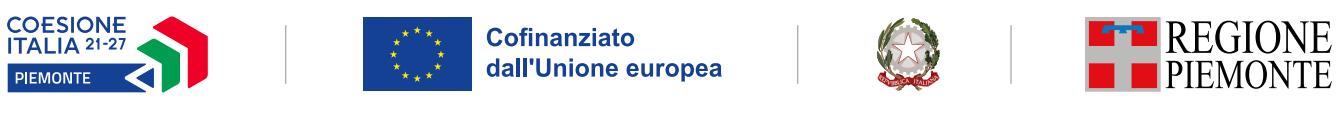 Bando SWIch – Supporto alle attività di ricerca, sviluppo, innovazione e alle fasi di industrializzazione dei relativi risultati funzionali alla accelerazione della messa in produzione e/o commercializzazioneParagrafo 3.1 – Lettera EImpegno e valutazione circa il rispetto del principio DNSHDICHIARAZIONE SOSTITUTIVA DELL’ATTO DI NOTORIETA’(Art. 47 e Art. 38 del D.P.R. 28 dicembre 2000, n. 445) e s.m.i.esente da bollo ai sensi dell’art. 37 D.P.R. 445/2000 e s.m.i.Il/La Sottoscritto/a                     	                                     (cognome)           (nome)in qualità di legale rappresentante/soggetto delegato dell’impresa       									(ragione sociale)nato/a a                  		(     )            il                    (luogo)          		 	(prov.)                 (data)residente a                   	(     )            in                         (luogo)                 (prov.)                  (indirizzo)                                Capofila □	Singolo proponente □del progetto _______________________________in relazione al bando SWIch, con particolare riferimento al paragrafo 2.5 del Bando, ed al fine di garantire il rispetto del principio DNSH (Do No Significant Harm), nonché delle annesse valutazioni di coerenza con la Valutazione Ambientale Strategica (VAS)/Valutazione d'Incidenza VinCA e la Strategia Regionale per lo Sviluppo Sostenibile (SRSvS) di cui al paragrafo 1.1 del Bando, consapevole delle sanzioni penali previste in caso di dichiarazioni non veritiere e di falsità negli atti e della conseguente decadenza dei benefici di cui agli artt. 75 e 76 del D.P.R. 445/2000 e s.m.i.,DICHIARAdi essere consapevole che l’attività di ricerca, sviluppo ed innovazione per la quale si richiede l’agevolazione non deve compromettere l’osservanza del criterio del DNSH né per quanto riguarda le attività finanziate, né per il loro risultato; in particolare, il risultato delle attività deve essere tecnologicamente neutrale nella sua applicazione, vale a dire che può essere applicato a tutte le tecnologie disponibili, incluse quelle a basso impatto ambientale;che il progetto di cui è parte ha un importo complessivo (IVA esclusa) di € ………………,□ superiore		□ inferiorealla soglia di € 10.000.000,00 (IVA esclusa) per la quale è prevista una procedura di verifica semplificata;(eventuale) in caso di superamento della soglia di cui al precedente punto, di allegare apposito Piano di monitoraggio dei possibili impatti, che dettaglia più puntualmente i possibili impatti lungo l’arco temporale di progetto e delinea le misure di mitigazione atte a garantire il rispetto delle prescrizioni di cui al DNSH e che sarà aggiornato in fase di rendicontazione finale;che le attività progettuali di propria competenza non rientrano tra quelle escluse, in quanto interferenti con il principio del DSNH, elencate nell’Allegato 4 “Elenco delle attività economiche escluse” del Bando;che nell’ambito della realizzazione del progetto, sarà garantita la conformità giuridica dell’operazione, nel rispetto della legislazione ambientale applicabile con riferimento agli specifici sistemi prioritari/traiettorie di sviluppo e campi di applicazione nei quali si inquadra il progetto presentato (nel seguito specificata):----------------------------------------------------------------------------------------------------------------------------------------------------------------------------------------------------------------------------------------------------------------------------che l’apporto neutro o positivo del progetto in relazione ai quattro obiettivi ambientali potenzialmente interferenti è il seguente:(eventuale) di fornire/di impegnarsi ad allegare la seguente documentazione aggiuntiva al fine di suffragare il rispetto del criterio DNSH:----------------------------------------------	----------------------------------------------	----------------------------------------------Luogo e dataTimbro dell’impresa e firmadel legale rappresentante(per esteso e leggibile)Dichiarazione di conformitàI sottoscritti, in qualità di partner del progetto, dichiarano di aver preso visione di tutto quanto sopra formulato dal Capofila e che le informazioni ivi contenute, connesse al progetto ____________ corrispondono agli impegni assunti da tutto il raggruppamento in merito al rispetto del Principio DNSH:Partner: ……………………………………Firma per accettazione del legale rappresentante_____________________________Partner: ……………………………………Firma per accettazione del legale rappresentante_____________________________Partner: ……………………………………Firma per accettazione del legale rappresentante_____________________________Componente ambientaleApportoMotivazioneMitigazione dei cambiamenti climaticiNon provoca significative emissioni di gas serra (GHG)Uso sostenibile e protezione delle risorse idriche e marineNon è dannosa per il buono stato dei corpi idrici (superficiali, sotterranei o marini) determinandone il loro deterioramento qualitativo o la riduzione del potenziale ecologicoEconomia circolare, inclusa la prevenzione, il riutilizzo ed il riciclaggio dei rifiutiNon conduce a significative inefficienze nell'utilizzo di materiali recuperati o riciclati, ad incrementi nell'uso diretto o indiretto di risorse naturali, all’incremento significativo di rifiuti, al loro incenerimento o smaltimento, causando danni ambientali significativi a lungo terminePrevenzione e riduzione dell'inquinamento dell’aria, dell’acqua, del suoloNon determina un aumento delle emissioni di inquinanti nell'aria, nell'acqua o nel suolo